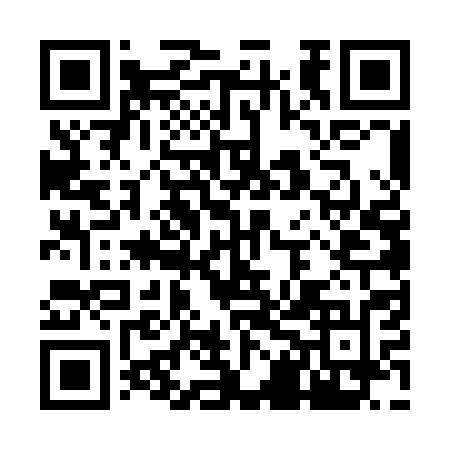 Ramadan times for Luanda, AngolaMon 11 Mar 2024 - Wed 10 Apr 2024High Latitude Method: NonePrayer Calculation Method: Muslim World LeagueAsar Calculation Method: ShafiPrayer times provided by https://www.salahtimes.comDateDayFajrSuhurSunriseDhuhrAsrIftarMaghribIsha11Mon5:025:026:1112:173:276:226:227:2812Tue5:025:026:1112:173:286:226:227:2713Wed5:025:026:1112:163:286:216:217:2714Thu5:025:026:1112:163:286:216:217:2615Fri5:025:026:1112:163:286:206:207:2616Sat5:025:026:1112:163:286:206:207:2517Sun5:025:026:1112:153:286:196:197:2518Mon5:025:026:1112:153:286:196:197:2419Tue5:025:026:1112:153:296:186:187:2420Wed5:025:026:1112:143:296:186:187:2321Thu5:025:026:1112:143:296:176:177:2222Fri5:025:026:1112:143:296:166:167:2223Sat5:015:016:1112:143:296:166:167:2124Sun5:015:016:1112:133:296:156:157:2125Mon5:015:016:1112:133:296:156:157:2026Tue5:015:016:1112:133:296:146:147:2027Wed5:015:016:1112:123:296:146:147:1928Thu5:015:016:1112:123:296:136:137:1929Fri5:015:016:1112:123:296:136:137:1830Sat5:015:016:1112:113:296:126:127:1831Sun5:015:016:1012:113:296:126:127:171Mon5:015:016:1012:113:296:116:117:172Tue5:015:016:1012:113:296:116:117:163Wed5:015:016:1012:103:296:106:107:164Thu5:015:016:1012:103:296:096:097:155Fri5:005:006:1012:103:286:096:097:156Sat5:005:006:1012:093:286:086:087:147Sun5:005:006:1012:093:286:086:087:148Mon5:005:006:1012:093:286:076:077:139Tue5:005:006:1012:093:286:076:077:1310Wed5:005:006:1012:083:286:066:067:12